ANEXO 1 - FORMULÁRIO DE RECURSO ADMINISTRATIVO1ª Via - PROPEX---------------------------------------------------------------------------------------------------------------------------------2ª via - CANDIDATO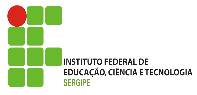 ANEXO 2 - TABELA DE PONTUAÇÃO DE AVALIAÇÃO CURRICULAR                                                                                                                                                    Aracaju, __________/__________/2019PRODUÇÃO INDIVIDUAL:- Titulação, Produção Científica Bibliográfica e não Bibliográfica no período de 2014 a 2019Assinatura do requerente RECURSO – EDITAL CHAMADA IFS 06/2019RECURSO – EDITAL CHAMADA IFS 06/2019RECURSO – EDITAL CHAMADA IFS 06/2019RECURSO – EDITAL CHAMADA IFS 06/2019RECURSO – EDITAL CHAMADA IFS 06/2019RECURSO – EDITAL CHAMADA IFS 06/2019Nome Requerente:Nome Requerente:Nome Requerente:Nome Requerente:Nome Requerente:Nome Requerente:Matrícula-SIAPE:Matrícula-SIAPE:Matrícula-SIAPE:Campus:RG:CPF:CPF:CPF:CPF:Fone:FUNDAMENTO:FUNDAMENTO:FUNDAMENTO:FUNDAMENTO:FUNDAMENTO:FUNDAMENTO:Aracaju,             /           /2019           Aracaju,             /           /2019           Assinatura do Requerente:Assinatura do Requerente:Assinatura do Requerente:Assinatura do Requerente:RECEBIDO:           /    /2019RECEBIDO:           /    /2019Assinatura PROPEX:Assinatura PROPEX:Assinatura PROPEX:Assinatura PROPEX:RECURSO – EDITAL CHAMADA IFS 06/2019RECURSO – EDITAL CHAMADA IFS 06/2019RECURSO – EDITAL CHAMADA IFS 06/2019RECURSO – EDITAL CHAMADA IFS 06/2019RECURSO – EDITAL CHAMADA IFS 06/2019RECURSO – EDITAL CHAMADA IFS 06/2019Título do Projeto:Título do Projeto:Título do Projeto:Título do Projeto:Título do Projeto:Título do Projeto:Nome do requerente:Nome do requerente:Nome do requerente:Nome do requerente:Nome do requerente:Nome do requerente:Matrícula-SIAPE:Matrícula-SIAPE:Matrícula-SIAPE:Campus:RG:CPF:CPF:CPF:CPF:Fone:RECEBIDO:            /       /2019RECEBIDO:            /       /2019Assinatura propex:Assinatura propex:Assinatura propex:Assinatura propex:Nome completo: Matrícula:Curso:Lotação:GrupoTipo da ProduçãoPontos por UnidadePontuação MáximaQuantidadePontuação ObtidaTitulação Acadêmica(uma das opções)Especialização55Titulação Acadêmica(uma das opções)Mestrado1010Titulação Acadêmica(uma das opções)Doutorado2020Produção BibliográficaArtigo publicado em periódico científico com Qualis B4 ou superior em sua área de atuação ou em área interdisciplinar315Produção BibliográficaAutoria de livro publicado em editora do Brasil (com ISBN) ou do exterior24Produção BibliográficaCapítulo de livro publicado em editora do Brasil (com ISBN) ou do exterior12Produção BibliográficaResumo expandido ou trabalho completo apresentado em evento científico nacional e publicado no livro de resumos ou nos anais com ISBN ou ISSN1,03Produção BibliográficaResumo expandido ou trabalho completo apresentado em evento científico internacional e publicado no livro de resumos ou nos anais com ISBN ou ISSN1,54,5Produção BibliográficaOrientação ou co-orientação de projetos de pesquisa e/ou extensão em andamento13Produção BibliográficaCoordenação e/ou organização de eventos e cursos ministrados de cunho científico, de extensão e/ou cultural13Produção não BibliográficaOrientação ou co-orientação de projetos de pesquisa e/ou extensão concluído.28Produção não BibliográficaParticipação em bancas de trabalhos de conclusão de curso0,51Produção não BibliográficaParticipação em bancas de defesa de Mestrado13Produção não BibliográficaParticipação em bancas de defesa de Doutorado1,54,5Produção não BibliográficaOrientação ou co-orientação concluída de monografia de pós graduação lato sensu, ou trabalho de conclusão de curso0,52Produção não BibliográficaOrientação ou co-orientação concluída ou em andamento de mestrado24Produção não BibliográficaOrientação ou co-orientação concluída ou em andamento de doutorado36Produção não BibliográficaParticipação em conselho editorial e/ou científico de periódicos.12Produção não BibliográficaPatente requerida e/ou obtida.39Produção não BibliográficaRegistro de software ou marca requerida e/ou registrada.26TotalTotal100